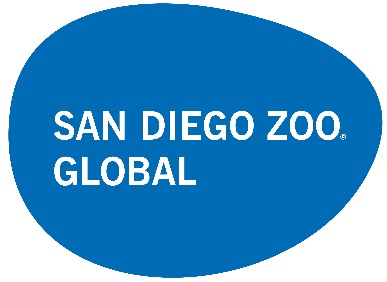 DEVELOPMENT SPECIALIST – TRAVEL AND ESTATE ADMINISTRATION      The ideal candidate will have at least 4 years experience working at a nonprofit, preferably in a development, finance, or legal department. Significant knowledge of planned giving vehicles is required.  Knowledge of word processing (Word), spreadsheets (EXCEL) and databases is essential. Excellent written and oral communications skills are necessary.  Familiarity with Crescendo and Raiser's Edge is a plus.        For more job information and to apply: www.sandiegozoo.org/jobs.        Deadline: Monday, July 23, 2018. AA/EOE.